ОТЗЫВ РЕЦЕНЗЕНТА ВЫПУСКНОЙ КВАЛИФИКАЦИОННОЙ РАБОТЫТема выпускной квалификационной работы: «Применение комплекса методов карота-жа при изучении терригенных и карбонатных коллекторов Шегурчинского нефтя-ного месторождения (Татарстан)»Автор (ФИО): Салахиева Алина НаилевнаОбразовательная программа: «Геология». Профиль: «Геофизика»Научный руководитель: Сараев Александр Карпович, доцент, кандидат г-м. наукРецензент: Орлов Николай Николаевич, кандидат г-м. наук*- не оценивается (трудно оценить)Отмеченные достоинства работы:		Рассматриваемая работа является продолжением выпускной квалификационной работе бакалавра и в ней автор также показала, что она хорошо знакома с комплексом ГИС, применяемым при геофизических исследованиях скважин на Шегурчинском месторожде-нии.	Также, как и бакалаврской работе достаточно полно изложены физические основы применяемых методов ГИС, методика их выполнения и интерпретации с целью определе-ния основных промысловых особенностей геологического разреза.	Рецензируемая выпускная работа характеризуется высоким качеством оформления, а также объемом и качеством выполнения графического материала, его соответствие тексту.Отмеченные недостатки работы:Недостатки, наследуемые от бакалаврской выпускной работы Описание геологического строения Шегурчинского месторождения, учитывая тему рассматриваемой работы, целесообразно было бы вести на основе геолого-геофизического разреза, составленного с использованием типовых кривых основных видов ГИС, обобщенного геологического разреза и необходимой промысловой информации. Такой подход сокращает текстовую часть данного раздела и делает его более конкретным.Как указывается в рассматриваемой работе, интерпретация каротажных кривых проводилась в программе «Petrel» компании Шлюмберже, но при этом нет никаких сведений о её структуре, особенностях применения и основных алгоритмаЗамечания непосредственно к рассматриваемой работеРаздел «Комплекс методов каротажа, применяемый на Шегурчинском месторождении» - автор пишет, что геофизические исследования скважин проводились при окончательном каротаже, а разве каротаж, который выполняется до окончательного каротажа не является геофизическим исследованием скважины-рассматривая применения каротажа ПС, автор пишет о возможности по его данным определение удельного сопротивления пластовой воды, но в работе нигде не описывается алгоритм этой процедурыВ разделе 1.3. Характеристика продуктивных пластов по данным изучения керна много внимания уделяется параметру смачиваемости, но никакой информации как этот параметр влияет на особенности данных ГИС в работе не приводитсяВ разделе «Методика изучения разрезов скважин, выделения и оценки параметров коллекторов» автор утверждает, что уверенное определение проницаемости терригенных коллекторов могут обеспечить данные ГДК (гидродинамического каротажа), но в данной работе этот вид каротажа почему-то не рассматриваетсяЗаключение рецензента:Представленная на отзыв работа Салахиевой Алины Н. отвечает требованиям, предъявляемым к Выпускной квалификационной работе и   может быть принята с оценкой «хорошо»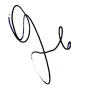 Рецензент Орлов Н.Н                                                   12 мая 2018г.Требования к профессиональной подготовке5432*Актуальность темы работыСтепень полноты обзора состояния вопроса и корректность постановки задачиУровень и корректность использования в работе ме-тодов исследования, математического моделирова-ния, расчетов и т.п.Степень комплексности работы, применение в ней знаний общепрофессиональных и специальных дисциплинЯсность, четкость, логичность исследования, последовательность и обоснованность изложенияПрименение современного программного обеспечения, с использованием ГИС, компьютерных и других технологийКачество оформления (общий уровень грамотности, стиль изложения, качество иллюстраций, соответствие требованиям стандарта) Объем и качество выполнения графического материала, его соответствие текстуОригинальность и новизна полученных результатов, научно-исследовательских или прикладных решенийСтепень самостоятельности выполненной работы